ПРОТОКОЛзаседания Совета  Общественной палаты городского округа Люберцы Место проведения: 140000, Московская область, г. Люберцы, Октябрьский пр-т, д. 190, каб. 117 Дата проведения, время проведения: 17 марта 2020 года, с 17.00 до 19:00Присутствовали: Ульянов Петр Михайлович – Председатель Общественной палаты городского округа Люберцы;Шестаков Андрей Михайлович – Заместитель Председателя Общественной палаты городского округа Люберцы;Аболенский Сергей Александрович – Председатель Комиссии по развитию спорта, туризма и формированию здорового образа жизни;Березницкий Игорь Дмитриевич – председатель Комиссии дорожному хозяйству и транспорту;Беседина Анна Станиславовна – Председатель комиссии по общественному контролю, открытости власти и противодействию коррупцииЖилина Дина Анатольвна – Председатель Комиссии по ЖКХ, архитектуре, благоустройству территорий, землепользованию и строительству;Канчели Елена Сергеевна – Председатель Комиссии по социальной политике, делам женщин, семьи, детей и благотворительности.Федорущенко Денис Сергеевич - Председатель Комиссии по молодежной политике, патриотическому воспитанию и развитию добровольческого движения.Приглашенные:Хлебодарова Ольга Борисовна – член Общественной палаты городского округа Люберцы;Зайденберг Михаил Семенович – член Общественной палаты городского округа Люберцы.Повестка дняО формировании волонтерских списков.Об оказании волонтерской и благотворительной помощи жителям городского округа Люберцы.   Разное.По первому вопросу слушали:Председателя Общественной палаты городского округа Люберцы Ульянова Петра Михайловича с предложением утвердить проект повестки заседания Совета Общественной палаты городского округа Люберцы.Голосовали:«За» -  8, «Против» - 0, «Воздержался» -0 Решили: Утвердить проект повестки заседания Совета Общественной палаты городского округа Люберцы.По второму вопросу слушали:Председателя Комиссии по социальной политике, делам женщин, семьи, детей и благотворительности Общественной палаты городского округа Люберцы Канчели Елену Сергеевну с докладом о формировании волонтерских списков. Решили: Принять к сведению полученную информацию и оказать содействие в формировании волонтёрских списков.По третьему вопросу слушали:Председателя Комиссии по социальной политике, делам женщин, семьи, детей и благотворительности Общественной палаты городского округа Люберцы Канчели Елену Сергеевну с докладом об оказании волонтерской и благотворительной помощи жителям городского округа Люберцы. Решили: Принять к сведению полученную информацию и оказать содействие в оказании волонтерской и благотворительной помощи.      Председатель      Общественной палаты городского округа Люберцы                    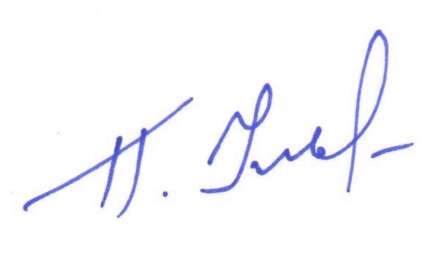 П.       М   П.М. Ульянов